SYLLABUSLevel A1 (Super Flyers)GRAMMAR When teaching all verb tenses, include negatives, questions and short answers.• Personal pronouns (subject& object)• Definite and indefinite article• Possessive adjectives and pronouns• Possessive “s” (Peter’s house)• Demonstrative adjectives• Plurals (regular, irregular)• Present simple• Adverbs of frequency• Present continuous• Past simple• Future (present continuous, going to & will)• Can (ability/permission) / could (permission/request)• Would like • Prepositions of place• Prepositions of movement• Prepositions of time• There is/there are• Some/any• Countable/uncountable nouns• Much/many/a lot of• Like / love / enjoy / hate + -ing• Comparatives and superlatives• Imperatives• And, but, or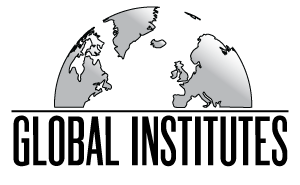 VOCABULARY TOPICS• Alphabet, numbers and colours• Countries and nationalities• Jobs• Days of the week, months and seasons• Classroom language• Office vocabulary• Rooms and furniture• Parts of the body• Family• Clothes• Appearance and personality• Food and drink• Music, sports, hobbies• Transport• Time• Weather• Holidays and travel• Health/illnesses• Places• Shops• Daily routine• Everyday objects (identity card, driving license, tissues, matches, etc.)